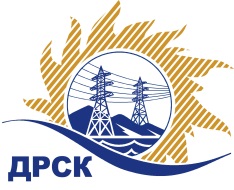 Акционерное общество«Дальневосточная распределительная сетевая  компания»ПРОТОКОЛпроцедуры вскрытия поступивших конвертов с заявками / открытия доступа к заявкам участниковСПОСОБ И ПРЕДМЕТ ЗАКУПКИ: открытый запрос предложений на право заключения Договора на выполнение работ «Капитальный ремонт зданий СМиТ г.Алдан для нужд филиала ЮЯ ЭС» (закупка 3053 раздела 1.1. ГКПЗ 2018 г.).Плановая стоимость: 6 748 986,17 рублей без учета НДС 7 963 803,68  руб. с учетом НДС.ПРИСУТСТВОВАЛИ: два члена постоянно действующей Закупочной комиссии 1-го уровня ВОПРОСЫ ЗАСЕДАНИЯ КОНКУРСНОЙ КОМИССИИ:В адрес Организатора закупки поступило 3 (три) заявки.Вскрытие конвертов (открытие доступа к заявкам) было произведено автоматически средствами электронной торговой площадки https://rushydro.roseltorg.ru в присутствии секретаря Закупочной комиссии.Дата и время начала процедуры вскрытия конвертов с заявками на участие в закупке: 14:00 местного времени 28.08.2018.Место проведения процедуры вскрытия конвертов с заявками на участие в закупке: https://rushydro.roseltorg.ruВ конвертах обнаружены заявки следующих Участников закупки:Секретарь Закупочной комиссии 1 уровня                                                              М.Г.ЕлисееваЧувашова О.В.	(416-2) 397-242№ 599/УР-Вг. Благовещенск28 августа 2018 г.№ п/пПорядковый номер заявкиДата и время внесения изменений в заявкуНаименование участникаЗаявка без НДСЗаявка с НДССтавка НДС1127.08.2018 10:48ИП Тимофеев С.А.ИНН/КПП 140200082665/ 
ОГРН 3041402155000226 746 445.006 746 445.00Без НДС2227.08.2018 10:52ООО "СТАЛКЕР" 
ИНН/КПП 1434046553/140201001 
ОГРН 11414340002346 748 986.176 748 986.17Без НДС3328.08.2018 07:05ООО "Портал" 
ИНН/КПП 1402014809/140201001 
ОГРН 10414000170866 729 945.097 941 335.2118%